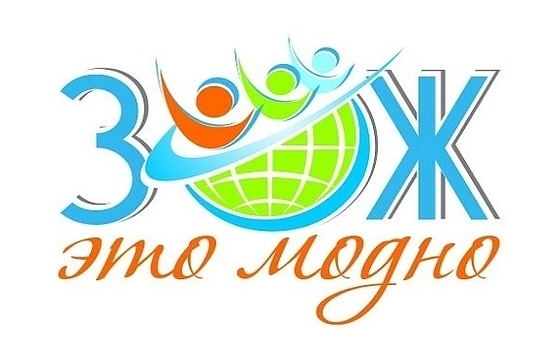 План проведения акции«За здоровый образ жизни» в ГБПОУ «Магаданский политехнический техникум» 2019/2020 учебный год№МероприятиеДата проведенияМестопроведенияОтветственныеОткрытие акции «За здоровый образ жизни». Обновление профилактических брошюр, плакатов, текстовых материалов на информационных стендах техникума.14.10.2019 - 31.10.2019Парковая, 15Белгорай Н.В.Тематические классные часы.Весь периодПарковая, 15КураторыИнтерактивные занятия «Секреты манипуляции» совместно со специалистами МРОО ЗОЖ «Начни с себя»16.10.2019 - 20.10.2019Конференц залБелгорай Н.В.Лекция на тему «Административные правонарушения. Кражи сотовых телефонов. Лектор - инспектор ОПДН ОУУП и ПДН Якубович Кристина Андреевна18.10.2019Конференц залБелгорай Н.В.Анкетирование по актуальным вопросам профилактики для студентов нового набора20.10.2019Парковая, 15Студенческий советСпортивные соревнования по теннису 22.10.2019 - 23.10.2019К.Маркса 60 АКузнецова С.И.Дымова И.А.Соревнования по шашкам, шахматам24.10.2019 - 25.10.2019К.Маркса 60 АКузнецова С.И.Дымова И.А.Конкурс листовок за ЗОЖ01.11.2019-08.11.2019К.Маркса 60 АКузнецова С.И.Дымова И.А.Социально-психологическое тестирование студентов нового набора02.11.2019 - 09.11.2019Парковая, 15Ю.В. ДегтяренкоТворческая акция «Быть здоровым это модно»29.11.2019Парковая, 15Белгорай Н.В.Шалунова М.С.Подведение итогов30.11.2019Парковая, 15Белгорай Н.В.Шалунова М.С.